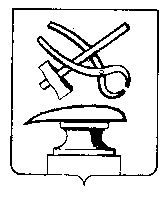 Управление культуры города Кузнецка_______________________________________________________________ПРИКАЗ от  26.11.2021								              №  78 – ОД «Об утверждении методики прогнозирования поступлений доходов в бюджет города Кузнецка Пензенской области, администрируемых управлением культуры города Кузнецка»	В соответствии с пунктом 1 статьи 160.1 Бюджетного кодекса Российской Федерации, постановлением Правительства Российской Федерации от 23.06.2016 №574 (в редакции от 14.09.2021 года) «Об общих требованиях к методике прогнозирования поступлений доходов в бюджеты бюджетной системы Российской Федерации» и в целях улучшения администрирования доходов бюджета города Кузнецка,ПРИКАЗЫВАЮ:Утвердить методику прогнозирования поступлений доходов в бюджет города Кузнецка Пензенской области, администрируемых управлением культуры города Кузнецка», согласно приложению к настоящему приказу.Директору МКУ «УИЦК» Прокиной Л.В. согласовать методику, изложенную в приложении к настоящему приказу, с управлением финансов города Кузнецка.          3. Признать утратившим силу приказ управления культуры города Кузнецка от 05.04.2021 № 20-ОД «Об утверждении Методики прогнозирования поступлений доходов в бюджет города Кузнецка Пензенской области, администрируемых муниципальным казенным учреждением «Учетно-информационный центр культуры».4. Настоящий приказ разместить на официальном сайте управления культуры города Кузнецка в информационно-телекоммуникационной сети «Интернет».	5.Контроль за исполнением настоящего приказа возложить на директора муниципального казенного учреждения «Учетно-информационный центр культуры» Прокину Любовь ВалентиновнуНачальник управления                                                              И.А. ЧасовскаяС приказом ознакомлена:__________________ Прокина Л.В. «___»______________2021Приложениеутвержденаприказом управления культуры города Кузнецкаот _______________  № ________Методика прогнозирования поступлений доходов в бюджет города Кузнецка Пензенской области, администрируемых управлением культуры города Кузнецка1.Настоящий документ устанавливает методику прогнозирования поступлений доходов в бюджет города Кузнецка, главным администратором которых является управление культуры города Кузнецка (далее соответственно - методика, бюджет города, главный администратор).2. Настоящая методика распространяется на весь перечень доходов бюджета города, в отношении которых главный администратор выполняет бюджетные полномочия.3. Расчет прогнозного объема поступлений по доходам бюджета города производится при формировании бюджета города на очередной финансовый год или на очередной финансовый год и плановый период, а также при его уточнении.Обновление указанных расчетов может производиться по мере необходимости в течение текущего финансового года с учетом фактического исполнения бюджета города.При прогнозировании поступлений используются итоги оценки ожидаемых результатов работы по взысканию дебиторской задолженности по доходам, а также влияния на объем поступлений доходов отдельных решений вышестоящих органов власти  и решений Собрания представителей города Кузнецка.Прогнозный объем поступлений по доходам бюджета города составляется с учетом действующих нормативных правовых актов. При этом проекты нормативных правовых актов и (или) проекты актов, предусматривающих внесение изменений в соответствующие нормативные правовые акты, могут учитываться при расчете прогнозного объема поступлений доходов по решению финансового органа муниципального образования.4.Расчет  прогнозного объема поступлений доходов осуществляется в соответствии с Методикой прогнозирования поступлений доходов в бюджет города Кузнецка Пензенской области, изложенной в таблице к настоящему приложению.Методика прогнозирования поступлений доходов в бюджет города КузнецкаПензенской области, администрируемых управлением культуры  города Кузнецка«Согласовано:Начальник управления финансов города КузнецкаИ.Б.Фролов  М.П.                   26.11.2021г.№п/пКод главного администратора доходовНаименование главного администратора доходовКБКНаименование КБК доходовНаименование метода расчета 2Формула расчета 3Алгоритм расчета 4Описание показателей 51957Управление культуры города Кузнецка11301994040000130Прочие доходы от оказания платных услуг (работ) получателями средств бюджетов городских округовМетод прямого расчетаПпд=ФпдПпд – прогнозируемые поступления доходов; Фпд – фактические поступления доходов.2957Управление культуры города Кузнецка11302064040000130Доходы, поступающие в порядке возмещения расходов, понесенных в связи с эксплуатацией имущества городских округовМетод прямого расчетаПпд=ФпдПпд – прогнозируемые поступления доходов; Фпд – фактические поступления доходов.3957Управление культуры города Кузнецка11302994040000130Прочие доходы от компенсации затрат бюджетов городских округовМетод прямого расчетаПпд=ФпдПпд – прогнозируемые поступления доходов; Фпд – фактические поступления доходов..4957Управление культуры города Кузнецка11402043040000410Доходы от реализации иного имущества, находящегося в собственности городских округов (за исключением имущества муниципальных бюджетных и автономных учреждений, а также имущества муниципальных унитарных предприятий, в том числе казенных) в части реализации основных средств по указанному имуществуМетод прямого расчетаПпд=ФпдПпд – прогнозируемые поступления доходов; Фпд – фактические поступления доходов.5957Управление культуры города Кузнецка11402043040000440Доходы от реализации иного имущества, находящегося в собственности городских округов (за исключением имущества муниципальных бюджетных и автономных учреждений, а также имущества муниципальных унитарных предприятий, в том числе казенных) в части реализации материальных запасов по указанному имуществуМетод прямого расчетаПпд=ФпдПпд – прогнозируемые поступления доходов; Фпд – фактические поступления доходов..6957Управление культуры города Кузнецка11502040040000140Платежи, взимаемые органами местного самоуправления (организациями) городских округов, за выполнение определенных функцийМетод прямого расчетаПпд=ФпдПпд – прогнозируемые поступления доходов; Фпд – фактические поступления доходов. 7957Управление культуры города Кузнецка11607010040000140Штрафы, неустойки, пени, уплаченные в случае просрочки исполнения поставщиком (подрядчиком, исполнителем) обязательств, предусмотренных муниципальным контрактом, заключенным муниципальным органом, казенным учреждением городского округаМетод прямого расчетаПпд=ФпдПпд – прогнозируемые поступления доходов; Фпд – фактические поступления доходов.8957Управление культуры города Кузнецка11607090040000140Иные штрафы, неустойки, пени, уплаченные в соответствии с законом или договором в случае неисполнения или ненадлежащего исполнения обязательств перед муниципальным органом, (муниципальным казенным учреждением) городского округаМетод прямого расчетаПпд=ФпдПпд – прогнозируемые поступления доходов; Фпд – фактические поступления доходов. 9957Управление культуры города Кузнецка11610031040000140Возмещение ущерба при возникновении страховых случаев, когда выгодоприобретателями выступают получатели средств бюджета городского округаМетод прямого расчетаПпд=ФпдПпд – прогнозируемые поступления доходов; Фпд – фактические поступления доходов..10957Управление культуры города Кузнецка11610032040000140Прочее возмещение ущерба, причиненного муниципальному имуществу городского округа (за исключением имущества, закрепленного за муниципальными бюджетными (автономными) учреждениями, унитарными предприятиямиМетод прямого расчетаПпд=ФпдПпд – прогнозируемые поступления доходов; Фпд – фактические поступления доходов.11957Управление культуры города Кузнецка11610061040000140Платежи в целях возмещения убытков, причиненных уклонением от заключения с муниципальным органом городского округа (муниципальным казенным учреждением) муниципального контракта, а также иные денежные средства, подлежащие зачислению в бюджет городского округа за нарушение законодательства Российской Федерации о контрактной системе в сфере закупок товаров, работ, услуг для обеспечения государственных и муниципальных нужд (за исключением муниципального контракта, финансируемого за счет средств муниципального дорожного фонда)Метод прямого расчетаПпд=ФпдПпд – прогнозируемые поступления доходов; Фпд – фактические поступления доходов.12957Управление культуры города Кузнецка11610081040000140Платежи в целях возмещения ущерба при расторжении муниципального контракта, заключенного с муниципальным органом городского округа (муниципальным казенным учреждением), в связи с односторонним отказом исполнителя (подрядчика) от его исполнения (за исключением муниципального контракта, финансируемого за счет средств муниципального дорожного фонда)Метод прямого расчетаПпд=ФпдПпд – прогнозируемые поступления доходов; Фпд – фактические поступления доходов.13957Управление культуры города Кузнецка11701040040000180Невыясненные поступления, зачисляемые в бюджеты  городских округовМетод прямого расчетаПпд=ФпдПпд – прогнозируемые поступления доходов; Фпд – фактические поступления доходов.14957Управление культуры города Кузнецка11705040040000180Прочие неналоговые доходы бюджетов городских округовМетод прямого расчетаПпд=ФпдПпд – прогнозируемые поступления доходов; Фпд – фактические поступления доходов.15957Управление культуры города Кузнецка20304099040000150Прочие безвозмездные  поступления от государственных (муниципальных) органов в бюджеты городских округовМетод прямого расчетаПпд=ФпдПпд – прогнозируемые поступления доходов; Фпд – фактические поступления доходов.16957Управление культуры города Кузнецка20704050040000150Прочие безвозмездные поступления в бюджеты городских округовМетод прямого расчетаПпд=ФпдПпд – прогнозируемые поступления доходов; Фпд – фактические поступления доходов.17957Управление культуры города Кузнецка21804010040000150Доходы бюджетов городских округов от возврата бюджетными учреждениями остатков субсидий прошлых лет Метод прямого расчетаПпд=ФпдПпд – прогнозируемые поступления доходов; Фпд – фактические поступления доходов..